Hockey Equipment Requirements Hockey Helmet with mask (must be CSA approved)Hockey Skates (no figure skates allowed)Hockey stick, taped at both ends. Cut the stick to between chin and nose length. 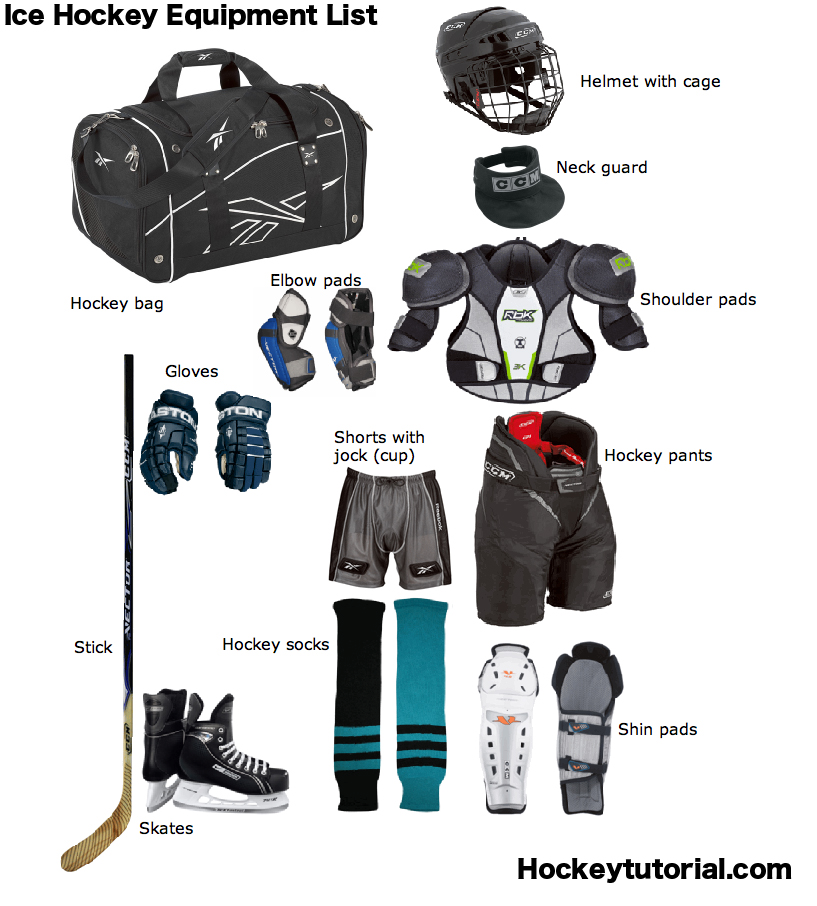 Neck ProtectorShoulder PadsElbow PadsHockey PantsHockey GlovesHockey SocksShin Pads Protective cup or Jill StrapHockey BagWater Bottle Mouth Guard (optional)Practice SocksPractice Jersey Game jerseys and game socks will be provided by BMHA.Items can be purchased new or used.Please remember that your child’s safety is due, in part, to the equipment they are wearing. 